Temat: Zapis cen za pomocą ułamków dziesiętnych. 16.03.2021! Wskazówka. Grosze to setne złotego, znajdują się na dwóch miejscach po przecinku.Złotówki znajdują się przed przecinkiem, groszówki za przecinkiem .	 4gr=4/100=0,04zł      56gr=56/100=0,56zł   125gr= 1,25zł  3zł 6gr= 3,06złZapisz w postaci dziesiętnej1zł=100grGrosze to setne złotego  4gr=0,04zł   56gr=0,56zł   125gr= 1,25zł  3zł 6gr= 3,06zł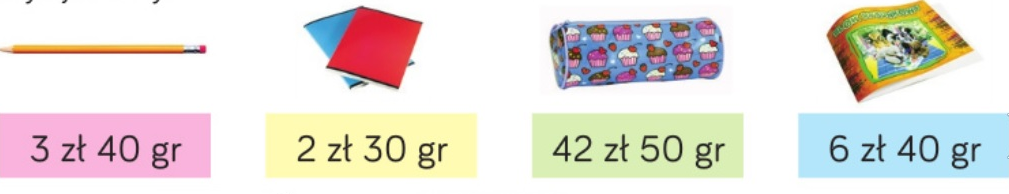 ……………………………………….            …………………………………..         …………………………………………     ……………………………………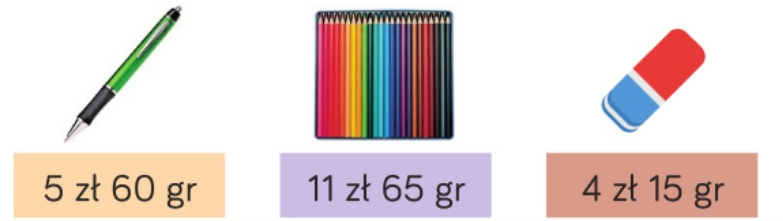 …………………………………………………..         …………………………………………………….                    ……………………………………..Zad1.Zamień na złote6 gr= ......................98gr= ..................7 gr= .......................500 gr=...................8 gr= ......................65 gr= ..................7 gr= .......................300 gr=...................400gr=..................5zł 9gr=......................6zł 7gr= .....................24zł 30gr=.......................17zł 6gr=....................8zł 60gr= ..................678 gr=..................8zł 3gr=......................23zł 5gr= .....................16zł 30gr=.......................20zł 5gr=....................18zł 40gr= ..................